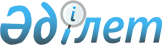 Об установлении перечня памятных дат и праздничных дней для оказания социальной помощи, а также кратности оказания социальной помощи
					
			Утративший силу
			
			
		
					Решение внеочередной ХХV сессии маслихата города Алматы V-го созыва от 15 апреля 2014 года N 210. Зарегистрировано в Департаменте юстиции города Алматы 5 мая 2014 года за N 1038. Утратило силу решением маслихата города Алматы от 17 апреля 2018 года № 224
      Сноска. Утратило силу решением маслихата города Алматы от 17.04.2018 № 224 (вводится в действие по истечении десяти календарных дней после дня его первого официального опубликования).
      В соответствии с нормативными положениями Бюджетного кодекса Республики Казахстан от 4 декабря 2008 года № 95-ІV, а также Законов Республики Казахстан от 28 апреля 1995 года № 2247 "О льготах и социальной защите участников, инвалидов Великой Отечественной войны и лиц, приравненных к ним", от 23 января 2001 года № 148 "О местном государственном управлении и самоуправлении в Республике Казахстан", от 13 апреля 2005 года № 39 "О социальной защите инвалидов в Республике Казахстан", а также постановлением Правительства Республики Казахстан от 21 мая 2013 года № 504 "Об утверждении Типовых правил оказания социальной помощи, установления размеров и определения перечня отдельных категорий нуждающихся граждан" маслихат города Алматы V-го созыва РЕШИЛ:
      1. Установить прилагаемый перечень памятных дат и праздничных дней для оказания социальной помощи, а также кратности социальной помощи отдельным категориям граждан.
      2. Аппарату маслихата города Алматы:
      1) обеспечить размещение настоящего решения на интернет-ресурсе маслихата города Алматы;
      2) произвести государственную регистрацию нормативного правового акта в Департаменте юстиции города Алматы.
      3. Контроль за выполнением настоящего решения возложить на члена постоянной комиссии по социальным вопросам и общественному согласию маслихата города Алматы Н. Мулюковой и заместителя акима города Алматы Ю. Ильина (по согласованию).
      4. Настоящее решение вступает в силу со дня государственной регистрации в органах юстиции и вводится в действие по истечении десяти календарных дней после дня его первого официального опубликования.
      Согласовано:
      Заместитель акима города Алматы Ю. Ильин
      Руководитель Управления занятости
      и социальных программ города Алматы Е. Аликулов
      Руководитель юридического отдела
      аппарата акима города Алматы А. Касымова Перечень памятных дат и праздничных дней для
оказания социальной помощи, а также кратности
и размера социальной помощи
      Сноска. Приложение с изменениями, внесенными решениями маслихата города Алматы от 15.11.2016 года № 53; от 30.11.2017 № 177 (вводится в действие по истечении десяти календарных дней после дня его первого официального опубликования).
					© 2012. РГП на ПХВ «Институт законодательства и правовой информации Республики Казахстан» Министерства юстиции Республики Казахстан
				
      Председатель внеочередной
XXV-й сессии маслихата
города Алматы V-го созыва

С. Козлов

      Секретарь маслихата
города Алматы V-го созыва

Т. Мукашев
Приложение
к решению маслихата
города Алматы
от 15 апреля 2014 года № 210
№ п/п
Наименование

памятных дат и

праздничных дней

для оказания

социальной

помощи
Кратность

социальной

помощи
Отдельные категории

получателей
Размеры

соци-

альной

помощи

(тенге)
1.
День Победы в Великой Отечественной войне
Единовре-

менно
Участники и инвалиды Великой Отечественной войны 
150,0 тысяч
Лица, приравненные по льготам и гарантиям к участникам и инвалидам Великой Отечественной войны, статус которых определен статьями 6, 8 Закона Республики Казахстан за № 2247 "О льготах и социальной защиты участников, инвалидов Великой Отечественной войны и лиц приравненных к ним" от 28 апреля 1995 года
30,0 тысяч
Вдовы воинов, погибших (умерших, пропавших без вести) в Великой Отечественной войне, не вступившие в повторный брак
30,0 тысяч
Родители и не вступившие в повторный брак супруг (супруга) военнослужащих, погибших (пропавших без вести) или умерших вследствие ранения, контузии, увечья, заболевания, полученных в период боевых действий в Афганистане
30,0 тысяч
2.
День Независимости Республики Казахстан
Едино
временно
Лицам, принимавшим участие в событиях 17-18 декабря 1986 года в Казахстане, реабилитированным в порядке, установленном Законом Республики Казахстан от 14 апреля 1993 года "О реабилитации жертв массовых политических репрессий"
50,0
тысяч